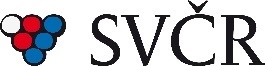 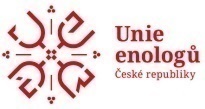 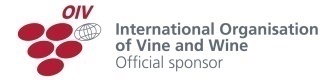 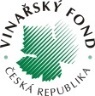 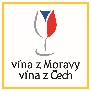 Mezinárodní soutěž vín Oenoforum 2022 startuje již zítra vinařskou konferencíTisková zpráva ze dne 22. 6. 2022Tuzemští i zahraniční degustátoři se sejdou v novém Centru Louka ve Znojmě, aby zde 24. a 25. června hodnotili špičková vína z celého světa a vybrali vítěze 16. ročníku prestižní soutěže vín Oenoforum – Czech International Wine Competition. Program odstartuje ale již o den dříve, kdy proběhnou přednášky předních odborníků ve vinařství na téma „Vývoj a perspektivy dvou světových odrůd révy vinné ve dvou blízkých regionech".Do letošního ročníku je přihlášeno rekordních 593 vín, ale zároveň je dodržena dlouhodobá ambice pořadatele přijímat maximálně 600 vzorků, aby byl dostatečný prostor pro hodnocení a zůstal důraz na kvalitu přihlášených vín. Kromě moravských a českých vín budou komise hodnotit také vína ze zahraničí, a to z Rakouska, Německa, Slovenska, Chile, Itálie, Nového Zélandu, Bulharska, Moldávie a Španělska. „Letošní ročník soutěže navazuje na ty předešlé a opět je pořádán s cílem porovnat vína z celého světa a  vyzvednout význam vín ze světových odrůd révy vinné, konkrétně Sauvignonu Blanc a Cabernetu Sauvignon, ale také tradičních odrůd pěstovaných v Česku, tedy Ryzlinku vlašského a Pálavy,“ sdělil Ing. Martin Půček, výkonný ředitel pořadatelského Svazu vinařů a dodal: „Oenoforum je největší mezinárodní soutěží vín na území České republiky, nad kterou převzala patronát OIV - Mezinárodní organizace pro víno a vinohradnictví se sídlem v Paříži. “Nedílnou součástí Oenofora je mezinárodní vinařská konference, která celou soutěž odstartuje. Koná se ve čtvrtek 23. června od 9 hod., také v Centru Louka ve Znojmě, a zazní zde přednášky postavené na praktických příkladech a degustaci diskutovaných vín. Tématem konference je VELTLÍNSKÉ ZELENÉ & RYZLINK RYNSKÝ, Quo vadis, Vývoj a perspektivy dvou světových odrůd révy vinné ve dvou blízkých regionech – Rakousko a Česká republika. Hlavní přednášku povede uznávaný rakouský odborník a sommeliér Willi Balanjuk.  Na něj pak navážou enologové Jan Palutka z rakouského Vinařství Bründlmayer z vinařského regionu Kamptal a zástupce tuzemských řad, Jakub Smrčka, Enolog roku 2021 z Thaya vinařství. Přednášející v rámci příhraniční spolupráce mezi Znojmem a rakouskými regiony porovnají stávající stav obou zmiňovaných odrůd.  Vinaři jsou srdcaři!Organizátoři soutěže i v letošním ročníku podporují a nadále se plně ztotožňují s myšlenkou vinařů a milovníků vína na charitativní činnost a iniciativu „vinaři jsou srdcaři“. Ta vznikla na počest světoznámého kardiologa profesora Milana Šamánka, který jako dětský kardiolog a lékař světového významu zachránil život mnoha dětí na světě, mimo jiné i podílením se na založení prvního dětského kardiocentra na světě v Praze v Motole.Jak řekl prof. MUDr. Jan Pirk, DrSc., který je považován za pokračovatele v poselství profesora Šamánka: “Milan a spousta jeho žáků zachránili život milionů dětí, a to nejen u nás. Vím, že by měl určitě obrovskou radost, že v této jeho započaté práci se nadále pokračuje a jeho kamarádi, vinaři a milovníci vína jí umí podpořit.“Symbolem této charitativní činnosti je „vinná růže“ a její koupí mohou milovníci vína přispět na rozvoj Dětského kardiocentra v Motole, léčbu dětských srdíček a také na vzdělávání dalších doktorů v tomto oboru v celé České republice. Libovolnou finanční částku na charitativní účely lze také poukázat na speciální transparentní účet Národního vinařského centra (č.ú.: 2002213973/2010). Vybraná částka pak bude každoročně slavnostně předána právě v rámci vyhlášení výsledků vinařské soutěže Oenoforum.Organizátorem a pořadatelem soutěže a konference je Svaz vinařů ČR. Soutěž podporuje Vinařský fond České republiky, Národní vinařské centrum, o.p.s. a další organizace. Nad soutěží převzal záštitu hejtman Jihomoravského kraje Mgr. Jan Grolich. Generálním partnerem akce je společnost Vinařský ráj.Více informací o soutěži a konferenci na www.oenoforum.cz nebo na www.facebook.com/oenoforum/.Pro více informací: Ing. Martin Půček, Svaz vinařů, ředitel soutěžeE-mail: martin.pucek@svcr.cz Tel.: +420 606 743 231